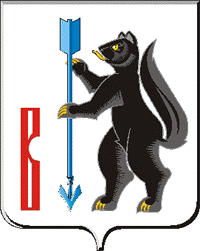  АДМИНИСТРАЦИЯГОРОДСКОГО ОКРУГА ВЕРХОТУРСКИЙР А С П О Р Я Ж Е Н И Еот 21.09.2015г. № 380г. ВерхотурьеО подготовке и  проведении массовых соревнований по легкой атлетике  Всероссийского дня бега в городском округе Верхотурский «Кросс Наций – 2015»	 В целях развития физической культуры и спорта среди населения городского округа Верхотурский и повышения престижа легкой атлетики, согласно плану спортивно-массовой работы на 3 квартал 2015 года, руководствуясь статьей 26 Устава городского округа Верхотурский:        1. Провести на территории городского округа Верхотурский:         с 16 по 26 сентября 2015 года массовые легкоатлетические соревнования «Декада бега»;         26 сентября 2015 года Всероссийский день бега «Кросс Наций – 2015». 	2. Утвердить состав организационного комитета по подготовке и проведению массовых соревнований по легкой атлетике  Всероссийский день бега  «Кросс Наций – 2015» (прилагается).          3. Организационному комитету по подготовке и проведению массовых соревнований по легкой атлетике  Всероссийский день бега «Кросс Наций – 2015» определить место проведения, разработать план подготовки и проведения соревнований.	4. Рекомендовать руководителям учреждений, организаций, предприятий всех форм собственности провести легкоатлетические соревнования «Декада бега»,  обеспечить участие команд во  Всероссийском  дне бега  «Кросс Наций – 2015».	5. Рекомендовать  отделу полиции № 33 ММО МВД России «Новолялинский» (Дуркин С.Ю.) организовать мероприятия антитеррористической направленности и обеспечить охрану общественного порядка и регулирования дорожного движения при проведении Всероссийском  дне бега  «Кросс Наций – 2015». Блокирование дорог по маршруту перекрестки улиц  Воинская – Советская; Советская – Ершова; Советская – Комсомольская; Советская – переулок Клубный; Советская – Сенянского; Свободы – Сенянского; Свободы – Комсомольская; Свободы – Ершова.           6. Рекомендовать государственному бюджетному учреждению здравоохранения Свердловской области  «Центральная районная больница Верхотурского района» (Полтавский С.Н.) обеспечить медицинское сопровождение Всероссийского  дня бега  «Кросс Наций – 2015».        7. Управлению образования Администрации городского округа Верхотурский (Головкова Т.В.) организовать участие команд муниципальных образовательных учреждений в массовых легкоатлетических соревнованиях «Декада бега» и   Всероссийском  дне бега  «Кросс Наций – 2015».        8. Муниципальному бюджетному спортивно-оздоровительному учреждению «Спортивный клуб»Олимп» (Долейко А.А.) совместно с Муниципальным бюджетным образовательным учреждением дополнительного образования детей «Детско-юношеская спортивная школа» (Попова Н.А.):         1) обеспечить организацию судейства массовых легкоатлетических соревнований  Всероссийский  день бега  «Кросс Наций – 2015»;         2) подготовить место и провести соревнования.         9. Управлению культуры и молодежной политики Администрации городского округа Верхотурский (Гайнанова Н.А.) обеспечить звуковое оформление соревнований, концертную программу.10. Комитету экономики и планирования Администрации городского округа Верхотурский  (Нарсеева Е.Н.) организовать работу объектов торговли и общественного питания в месте проведения соревнований.11. Начальникам территориальных управлений организовать проведение этапов  массовых легкоатлетических соревнований «Декада бега» и   Всероссийского  дня бега  «Кросс Наций – 2015» на подведомственной территории. Оказать содействие для участия команд территориальных управлений во Всероссийском  дне бега  «Кросс Наций – 2015» в г.Верхотурье 26 сентября 2015 г.          12.  Опубликовать настоящее распоряжение в информационном бюллетене «Верхотурская неделя» и разместить на официальном сайте городского округа Верхотурский.	13. Контроль  исполнения настоящего распоряжения возложить на заместителя главы Администрации городского округа Верхотурский по социальным вопросам Бердникову Н.Ю.Глава Администрации                                                             Першин Ю.В.городского округа Верхотурский           Составорганизационного комитета по подготовке и проведению массовых соревнований по легкой атлетике Всероссийский день бега «Кросс Наций – 2015»Положениео проведении Открытого Всероссийского дня бега в городском округе Верхотурский «Кросс Наций – 2015»Цели и задачи  Открытый Всероссийский день бега в городском округе Верхотурский «Кросс Наций – 2015» (далее – соревнование) проводится  в целях:- привлечения трудящихся и учащейся молодежи  городского округа к регулярным занятиям физической культурой;- пропаганды физической культуры и спорта среди населения городского округа Верхотурский;- профилактика алкоголизма, наркомании и табакокурения среди детей, подростков и молодежи городского округа Верхотурский.- активному и здоровому образу жизни, повышения престижа легкой атлетики.Сроки и место проведения             «Кросс Наций – 2015»  проводятся 26 сентября 2015 года на центральной площади г. Верхотурье. Массовый забег маршрут улицы Советская, Комсомольская, Свободы, Ершова. Спортивный забег улицы Советская, Сенянского, Свободы, Ершова. Начало регистрации в 12.00 часов. С 16 по 26 сентября 2015 года в г.Верхотурье и других населенных пунктах городского округа Верхотурский, проводится «Декада бега». Руководство подготовкой и проведением         Общее руководство подготовкой и проведением соревнований осуществляет организационный комитет, утвержденный распоряжением главы Администрации городского округа Верхотурский.Участники  и программа соревнований К участию в соревнованиях «Кросс Наций – 2015»  допускаются жители городского округа Верхотурский, имеющие соответствующую подготовку: до 18 лет – допуск врача, старше 18 лет несут персональную ответственность за свое здоровье.          Соревнования проводятся по действующим правилам проведения соревнований по легкой атлетике, утвержденными Министерством спорта России.  Соревнования проводятся по следующим возрастным группам:Награждение Победители и призеры соревнований награждаются дипломами главы Администрации городского округа Верхотурский.Порядок и сроки подачи заявки Заявки, заверенные врачом и руководителем организации на участие в соревнованиях, подаются с 16 по 26 сентября 2015 года в мандатную комиссию соревнований: МБСОУ «Спортивный клуб «Олимп» тел. 2-10-45 (стадион, ул. Огарьевская, 34).7.ФинансированиеРасходы по подготовке и проведению соревнований за счет средств, предусмотренных в бюджете городского округа Верхотурский на проведение официальных спортивно-массовых мероприятий согласно утвержденной сметы. Данное положение является вызовом на соревнование.УТВЕРЖДЕН:распоряжением главы Администрации городского округа Верхотурскийот 21.09.2015г. № 380 «О подготовке и  проведении массовых соревнований по легкой атлетике  Всероссийский день бега «Кросс Наций - 2015»1. Бердникова    Наталья ЮрьевнаЧлены организационного комитета:2. Гайнанова    Надежда Александровна3. Головкова     Татьяна Владимировна4..Долейко      Артем Александрович5. Попова      Надежда Анатольевна6. Дуркин Сергей Юрьевич7. Полтавский     Сергей Николаевич 8. Маркова      Надежда Михайловна - заместитель главы Администрации городского округа Верхотурский по социальным вопросам, председатель организационного комитета- начальник Управления культуры и молодежной политике Администрации городского округа Верхотурский - начальник Управления образования в городском округе Верхотурский- директор муниципального бюджетного спортивно-оздоровительного учреждения «Спортивный клуб «Олимп»- директор муниципального образовательного учреждения дополнительного образования детей «Детско-юношеская спортивная школа»- заместитель начальник отдела полиции №33 ММО МВД России «Новолялинский» (по согласованию)- главный врач государственного бюджетного учреждения здравоохранения Свердловской области «Центральная районная больница Верхотурского района» (по согласованию)- преподаватель совета ветеранов войны и труда Верхотурского района (по согласованию)УТВЕРЖДЕНО:распоряжением главы Администрации городского округа Верхотурскийот 21.09.2015г. № 380«О проведении Открытого Всероссийского дня бега в городском округе Верхотурский «Кросс наций - 2015» Время               Мероприятия Место/дистанция12:00 – 12:30Регистрация участников соревнований; Центральная площадь12:30 – 12:40Официальная церемония открытияСпортивная зарядкаЦентральная площадь12:40Старт Дошкольные образовательные учреждения 200 м12:50Старт старшее поколение200 м      13:00 Масс – Старт учащиеся с 1 по 4 классы;  1500 м    13:10Масс – Старт учащиеся с 5 по 8 классы;   1500 м.    13:20Масс – Старт учащиеся с 9 по 11 классы; техникум   1500 м.    13:30Масс – Старт коллективов организаций, предприятий, учреждений, а так же все желающие;   1500 м.     13:45 Старт спортивного забега    3000 м.14:00 – 14:10Церемония закрытияЦентральная площадь